Ո Ր Ո Շ ՈՒ Մ
18 սեպտեմբերի 2020 թվականի   N 1746 ՎԱՆԱՁՈՐ ՔԱՂԱՔԻ ԻՍԱՀԱԿՅԱՆ ՓՈՂՈՑ, 2-ՐԴ ՆՐԲԱՆՑՔ, ԹԻՎ 1 ՇԵՆՔԻ ԱՐԵՎԵԼՅԱՆ ՄԱՍՈՒՄ ԻՆՔՆԱԿԱՄ ԿԱՌՈՒՑՎԱԾ ՄԱՌԱՆԻ ԵՎ ԴՐԱՆՈՎ ԶԲԱՂԵՑՎԱԾ ՈՒ ՍՊԱՍԱՐԿՄԱՆ ՀԱՄԱՐ ԱՆՀՐԱԺԵՇՏ ՀՈՂԱՄԱՍԻ ՆԿԱՏՄԱՄԲ ՎԱՆԱՁՈՐ ՀԱՄԱՅՆՔԻ ՍԵՓԱԿԱՆՈՒԹՅՈՒՆԸ ՃԱՆԱՉԵԼՈՒ, ՄԱՌԱՆՆ ՕՐԻՆԱԿԱՆԱՑՆԵԼՈՒ ԵՎ ՓՈՍՏԱՅԻՆ ՀԱՍՑԵ ՏՐԱՄԱԴՐԵԼՈՒ ՄԱՍԻՆ Հիմք ընդունելով Հովհաննես Հայկազի Եղիազարյանի դիմումը, հանրային ծառայություններ մատուցող կազմակերպությունների եզրակացությունները, ԳԱՍՊԱՐ ՎԵՔԻԼՅԱՆ ԱՁ-Ի կողմից տրված հողամասի և շինությունների հատակագծերը, շինությունների բնութագիրը, ղեկավարվելով ՀՀ կառավարության 2006թ. մայիսի 18-ի թիվ 731-Ն որոշմամբ հաստատված կարգով, ՀՀ կառավարության 2006թ. մայիսի 18-ի թիվ 912-Ն որոշմամբ հաստատված կարգի 33-րդ կետով, ՀՀ կառավարության 2005թ. դեկտեմբերի  29-ի թիվ 2387-Ն որոշմամբ հաստատված կարգի 29-րդ կետի «ա» ենթակետով՝ որոշում եմ1. Ճանաչել Վանաձոր համայնքի սեփականության իրավունքը Վանաձոր  քաղաքի Իսահակյան փողոց, 2-րդ նրբանցք, թիվ 1 շենքի արևելյան մասում ինքնակամ կառուցված, ՀՀ քաղաքացիական օրենսգրքի 188-րդ հոդվածի 5-րդ մասով սահմանված օրինականացման պայմաններին համապատասխանող 18.48քմ արտաքին մակերեսով (ներքին մակերեսը՝ 15.2քմ) մառանի և դրանով զբաղեցված ու սպասարկման համար անհրաժեշտ, ՀՀ հողային օրենսգրքի 60-րդ հոդվածով սահմանված հողամասերի թվին չդասվող 26.4քմ մակերեսով հողամասի նկատմամբ` համաձայն հատակագծի: 	 
2. Ճանաչել օրինական սույն որոշման 1-ին կետում նշված բնակելի գործառնական նշանակությամբ ինքնակամ կառույցը:
3. Վանաձորի համայնքապետարանի աշխատակազմի եկամուտների հավաքագրման, գույքի կառավարման և գովազդի  բաժնին` 5-օրյա ժամկետում դիմել ՀՀ կադաստրի կոմիտեի Լոռու մարզային ստորաբաժանում` սույն որոշման 1-ին կետում նշված ինքնակամ կառուցված մառանի և դրանով զբաղեցված ու սպասարկման համար անհրաժեշտ հողամասի նկատմամբ համայնքի սեփականության իրավունքի պետական գրանցում կատարելու համար:	
4. Վանաձորի համայնքապետարանի աշխատակազմի ճարտարապետության և քաղաքաշինության բաժնի պետ-գլխավոր ճարտարապետ Ս.Աբովյանին` սույն որոշման 1-ին կետում նշված գույքի նկատմամբ համայնքի սեփականության իրավունքի գրանցումից հետո 15 աշխատանքային օրվա ընթացքում գրավոր առաջարկել սույն որոշման 1-ին կետում նշված մառանի ինքնակամ կառուցումը իրականացրած անձին մառանը և հողամասը ուղղակի վաճառքի ձևով օտարելու վերաբերյալ:	
5. Վանաձոր քաղաքի Իսահակյան փողոց, 2-րդ նրբանցք, թիվ 1 շենքի արևելյան մասում գտնվող գույքին տրամադրել փոստային հասցե`ք. Վանաձոր, Իսահակյան փողոց, 2-րդ նրբանցք, թիվ 1-11/1 մառան: 	ՀԱՄԱՅՆՔԻ ՂԵԿԱՎԱՐ`   ՄԱՄԻԿՈՆ ԱՍԼԱՆՅԱՆՃիշտ է՝ԱՇԽԱՏԱԿԱԶՄԻ  ՔԱՐՏՈՒՂԱՐ					 	 Ա.ՕՀԱՆՅԱՆ
ՀԱՅԱՍՏԱՆԻ ՀԱՆՐԱՊԵՏՈՒԹՅԱՆ ՎԱՆԱՁՈՐ ՀԱՄԱՅՆՔԻ ՂԵԿԱՎԱՐ
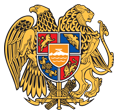 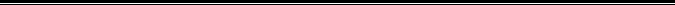 Հայաստանի Հանրապետության Լոռու մարզի Վանաձոր համայնք
Ք. Վանաձոր, Տիգրան Մեծի 22, Ֆաքս 0322 22250, Հեռ. 060 650044, 060 650040 vanadzor.lori@mta.gov.am, info@vanadzor.am